[为向您提供便利，本文件采用机器翻译和翻译记忆技术进行了翻译。WMO已在合理范围内做了努力，以提高其生成的译文的质量，但WMO不对其准确性、可靠性或正确性作任何明示或隐含的保证。将原始文件的内容翻译为中文时可能出现的任何歧义或差异均不具约束力，也不具遵守、执行或任何其他目的法律效力。由于系统的技术限制，某些内容（如图像）可能无法翻译。若对译文中所含信息的准确性有任何疑问，请参考英文原件，这是该文件的正式版本。]摘要状态：世界气象组织-国际海事组织海洋极端天气专题讨论会关于海洋气象服务的监管和指导材料的修正案，WMO继续与国际海事组织(IMO)合作，确保按照《海上人命安全公约》，向海上海员提供强制性海洋气象信息。为支持这一点，WMO/IMO第一届国际专题讨论会极端海洋天气：2019年10月，来自40多个不同国家的200多名与会者出席了“迈向海上生命安全和可持续蓝色经济”会议。专题讨论会加强了海洋气象和海员利益攸关方社区之间的联系，以讨论在极端天气事件期间改善海上生命安全所需注意的领域。与第一次研讨会有关的所有信息，包括最后报告，请访问https://community.wmo.int/activity-areas/Marine/Meetings/WMO-IMO-Symposium-extreme-maritime-weather。第一次专题讨论会建议采取的主要行动是：(1)	改善海员和海洋气象预报员的教育培训，以提高海员和预报员对每个社区的需要和操作限制的认识，从而提高对海洋服务的要求；(2)	紧密在收集气象海洋数据、气象海洋数据同化、海洋天气预报以及向用户和利益相关方分发海洋预报与服务之间的价值链的联系；(3)	通过现有的WMO自愿观测船方案以及私营企业((VOS))增加海洋气象数据的收集；(4)	确定官方认可的权威数据来源，以增加产品用户群体的信心，并审查数据管理和传播，以促进相关数据的交流；(5)	应鼓励海洋服务部门发布基于影响的天气预报以及辅助决策支持，(6)	加强海洋气象预报员与海事行业之间的沟通是确保海上生命财产安全、提高海上作业效率的迫切需要。WMO与IMO合作，已开始处理这些建议，由海洋气象和海洋学服务常设委员会 (SC-MMO)牵头开展工作，以便在第二次专题讨论会上报告和讨论进展情况。关于建议1，SERCOM-2/INF 5.1(4)中提供了有关海洋气象界能力发展和改进海员培训的详细信息。全球大流行病意味着某些进展比预期的要慢，然而，在大流行病允许的情况下，我们打算按照执行理事会第七十二次届会期间商定的意见(决议4 (EC-72),, --加强海事服务)，在第二次专题讨论会上继续开展讨论和反馈工作。第二次研讨会由印度尼西亚共和国主办，预计将于2023年底举行。这项活动的实际准备工作正在进行中，一旦确定，将予以宣布。国家和政府间当局、海洋工业、港口管理局、海洋气象中心和预报员以及其他主要伙伴的参与和参与对专题讨论会的成功至关重要。我们鼓励会员参加，特别是亚太地区的会员，因为他们离会场很近。__________________天气 气候 水世界气象组织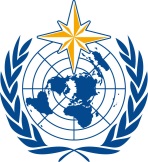 天气、气候、水及相关环境服务与应用委员会第二次届会
2022年10月17日至21日，日内瓦SERCOM-2/INF. 5.1(7)天气 气候 水世界气象组织天气、气候、水及相关环境服务与应用委员会第二次届会
2022年10月17日至21日，日内瓦提交者：SC-MMO主席2022.9.15